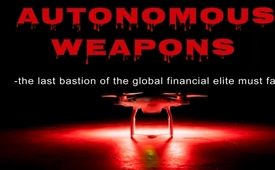 Autonomous weapons – the last bastion of the global financial elite must fall!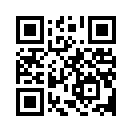 Autonomous weapons decide and act independently with the help of artificial intelligence, without human intervention. Although they are still under development they are holding the world community in suspense. What exactly are these and what is the problem?Autonomous weapons decide and act independently with the help of artificial intelligence, without human intervention. Although they are still under development they are holding the world community in suspense. What exactly are these and what is the problem?
Autonomous weapons – also called killer robots – are considered the &quot;third revolution in warfare.&quot; For just as once the invention of gunpowder and nuclear weapons, autonomous weapons systems radically change the nature of warfare. Autonomous weapons are autonomous systems. They are programmed to identify and attack targets with the help of artificial intelligence and without human control. It can be unmanned drones, but also ships, tanks, rocket launchers, robots and other weapons. Fully autonomous weapons systems with adaptive artificial intelligence are still not formally part of the armies of this world.
In Geneva talks within the United Nations have been taking place since 2014 in which 75 nations are negotiating a ban on deadly autonomous weapons systems in order to regulate killer robots. An agreement is unrealistic because some states pursue their own interests. According to peace activists, 26 states are in favor of banning such weapons, including Austria and all developing countries. China has spoken out in favor of a prohibition of use. The USA is reportedly completely against restrictions on development. In Germany too, there are companies that are involved in this development and thus continue to fuel the international arms race.
But why are autonomous weapons so much in demand, e.g. from the US military? A look at the rapidly increasing suicide rate and the devastating mental state among US soldiers answers the question clearly: According to official statistics of the US Army more US soldiers are currently dying by suicide than through enemy action. They are barely able to identify with the so-called &quot;humanitarian&quot; wars – that in reality are nothing but power-strategic wars of aggression – and are suffering lifelong conscience distress because of the cruel warfare even against the civilian population. In droves, war   veterans give back their awards and decorations because they are ashamed of the acts of war and show deep remorse. Even drone pilots – who are virtually killing from their desks like in a computer game and tend to be less compassionate because of their distance from the battle – are &quot;worn out&quot; after a few years. Decades of psychological studies have also shown that soldiers in the battle largely do not shoot at the enemy soldiers at all but deliberately miss.
This shows clearly that man is not a &quot;war machine&quot; in his basic disposition. Worldwide peace movements and rallies underline this fact.
So, for the power-hungry warmongers and the global puppeteers behind them, autonomous weapons systems – killer robots – must be produced that work flawlessly and uncompromisingly – without questioning, without compassion, without conscience, last not least also as a protection against outraged crowds. More and more people see through the global context and are no longer willing to be exploited and instrumentalized. In the long run humanity is not going to accept the fact that the control of the entire monetary system, all governments, countries and their resources is in the hands of a few families, 


Peace activists of all kinds and nationalities raise alarm, warning: the development of autonomous weapons systems must be banned worldwide. More than 2,500 researchers and 176 organizations researching in artificial intelligence have already signed a voluntary commitment not to research on autonomous deadly weapon systems. With their signatures the participants commit to &quot;neither supporting nor contributing to the development, production, trafficking or use of autonomous lethal weapons&quot;. Though many big names are missing. So neither Google nor the Google Holding Alphabet signed the self-commitment;  Boston Dynamics – manufacturer of famous robot models – is  not yet on the list either. Likewise relevant armaments companies are missing. Therefore the aim of the activists is to make an impact far beyond the circle of signatories, by drawing the attention of the general public to the dangers of autonomous weapons.
A short film called &quot;Slaughterbots&quot; shows how devastatingly effective autonomous weapons can already act.  The US Future of Life Institute (FLI) that aims to minimize existential risks to mankind released the video on November 12th 2017. Within a few weeks it was clicked by millions. This provides a fictitious shocking, deterring prospect of how system critics or unwanted ethnic groups can be eliminated in no time. Our conclusion: Stop this technology!
Here are some excerpts from the video:
Customer Pilots directed almost 3 000 precision strikes last year. We are super proud of it. It allows you to separate the bad guys from the good. It is a big deal. But we have something much bigger. Your kids may probably have something like this. Right? Not quite.
Hell of a pilote? No. That skill is all AI – Artificial Intelligence. It is flying itself. It’s processor react a hundred times faster than a human. This diecast motion is an anti-sniper feature. Just like any mobile device these days it has cameras and sensors and just like your phones and social media apps it does facial recognition. Inside there are 3 gramm of shaped explosive. This is how it works.
[Cameras for detecting open terrain (wild-field cameras); Face recognition; Tactical sensors; Special explosives]



Did you see that? That little bang is enough to penetrate the skull and destroy the contents. They use to say guns don’t kill people. People do. Well people don’t. They get emotional, disobey orders, aim high. Let’s watch the weapons make the decisions. And trust me – these were all bad guys. Now that is an airstrike of surgical precision. It is one of a range of products. Trained as a team they can penetrate buildungs, cars, trains, evade peoples, bullets, pretty much any counter messure. They can not be stopped. Now I said: That was big. Why? Because we are thinking big. Watch: A 25 million dollar order now buys this. Enough to kill half a city. The bad half. Nuclear is obsolete. Take out your entire enemy viurtually risk-free. Just characterize him, release the swarm and rest easy. These are available today. (2:56)
./..
(6:40) Dumm weapons drop where you point them. Smart weapons consume data. When you confine your enemy using data – even by a hashtag – you can target an evil ideology right where it starts. (6:59)
(7:10) This short film is more than just a speculation. It shows the results of integrating and miniaturizing technologies we already have. 
“I am Stuart Russell, Professor of Computer Science in Berkeley. I have worked on AI (Artificial Intelligence) for more than 35 years. Its potential to benefit humanity is enormous, even in defense. But allowing machines to chose to kill humans will be devastating for our security and freedom. Thousands of my fellow reasurchers agree. We have an opportunity to prevent the future you have just saw, but the window to act is closing fast!”from hm.Sources:http://www.killer-roboter-stoppen.de/

https://www.sueddeutsche.de/digital/killerroboter-warum-autonome-waffen-wohl-nicht-verboten-werden-1.4108994

https://www.heise.de/newsticker/meldung/Autonome-Waffen-mit-KI-Auf-dem-Weg-zur-Schlachtfeld-Singularitaet-4027249.html

http://derwaechter.org/hochgeruestete-us-armee-zeigt-sich-voellig-wehrlos-gegen-neuen-feind

https://www.spektrum.de/news/tausende-ki-forscher-geloben-verzicht-auf-waffenentwicklung/1579178

https://en.wikipedia.org/wiki/Future_of_Life_Institute

https://en.wikipedia.org/wiki/Slaughterbots

https://derstandard.at/2000068137922/Slaughterbots-Kurzfilm-warnt-vor-autonomen-KillerroboternThis may interest you as well:---Kla.TV – The other news ... free – independent – uncensored ...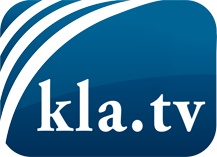 what the media should not keep silent about ...Little heard – by the people, for the people! ...regular News at www.kla.tv/enStay tuned – it’s worth it!Free subscription to our e-mail newsletter here: www.kla.tv/abo-enSecurity advice:Unfortunately countervoices are being censored and suppressed more and more. As long as we don't report according to the ideology and interests of the corporate media, we are constantly at risk, that pretexts will be found to shut down or harm Kla.TV.So join an internet-independent network today! Click here: www.kla.tv/vernetzung&lang=enLicence:    Creative Commons License with Attribution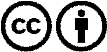 Spreading and reproducing is endorsed if Kla.TV if reference is made to source. No content may be presented out of context.
The use by state-funded institutions is prohibited without written permission from Kla.TV. Infraction will be legally prosecuted.